Election Week Playlist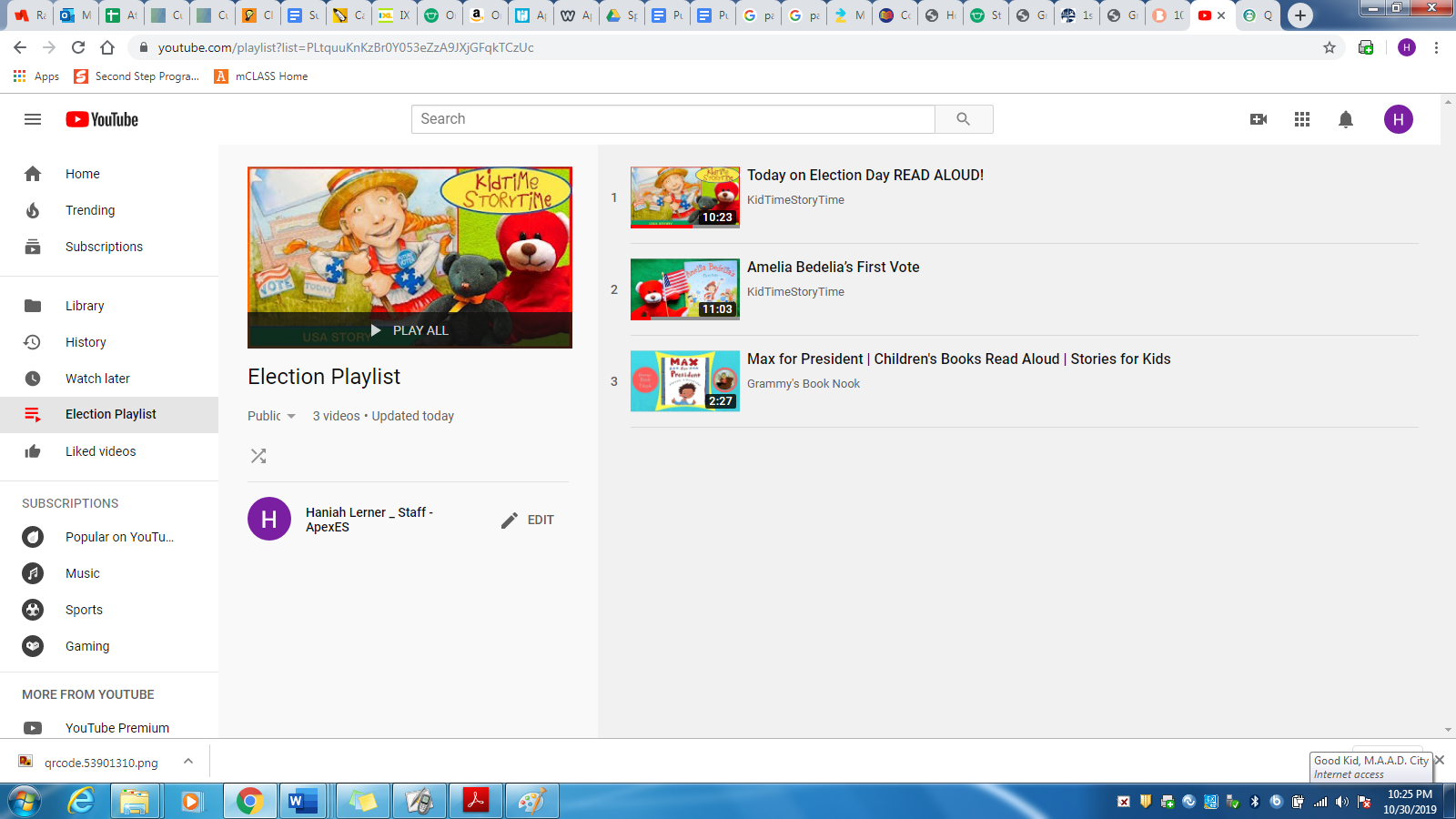 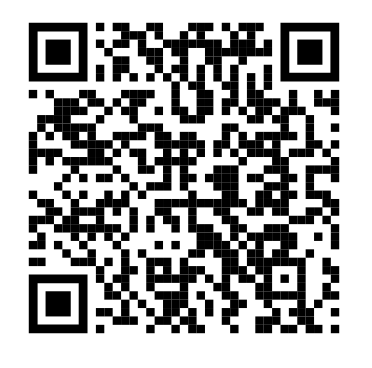 